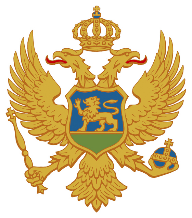 Crna GoraZavod za školstvoAdresa: Vaka Đurovića b.b.81000 Podgorica, Crna Goratel: +382 20 408 901fax: +382 20 408 927www.zzs.gov.meBroj: UV04/69-109/24-Broj: UV04/69-109/24-Datum: Na osnovu člana 33 Zakona o upravnom postupku (“Službeni list Crne Gore“, br. 56/14, 20/15, 40/16 i 37/17) i člana 17 Pravilnika o organizaciji stručnog usavršavanja nastavnika i izboru autora programa stručnog usavršavanja („Službeni list Crne Gore“, br. 63/16) Zavod za školstvo, izdajeNa osnovu člana 33 Zakona o upravnom postupku (“Službeni list Crne Gore“, br. 56/14, 20/15, 40/16 i 37/17) i člana 17 Pravilnika o organizaciji stručnog usavršavanja nastavnika i izboru autora programa stručnog usavršavanja („Službeni list Crne Gore“, br. 63/16) Zavod za školstvo, izdajeNa osnovu člana 33 Zakona o upravnom postupku (“Službeni list Crne Gore“, br. 56/14, 20/15, 40/16 i 37/17) i člana 17 Pravilnika o organizaciji stručnog usavršavanja nastavnika i izboru autora programa stručnog usavršavanja („Službeni list Crne Gore“, br. 63/16) Zavod za školstvo, izdajeP O T V R D Uo pohađanom programu stručnog usavršavanja_________________________________________(ime i prezime nastavnika/ce)P O T V R D Uo pohađanom programu stručnog usavršavanja_________________________________________(ime i prezime nastavnika/ce)P O T V R D Uo pohađanom programu stručnog usavršavanja_________________________________________(ime i prezime nastavnika/ce)Zaposlen/a u ................................. pohađao/la je program stručnog usavršavanja..........................................................................., koji je realizovan ........................  godine u trajanju od ......... sati.Program je objavljen u Katalogu programa stručnog usavršavanja nastavnika Zavoda za školstvo za.......... godinu, pod rednim brojem....., prioritetna oblast.... / druge oblasti ............ .Zaposlen/a u ................................. pohađao/la je program stručnog usavršavanja..........................................................................., koji je realizovan ........................  godine u trajanju od ......... sati.Program je objavljen u Katalogu programa stručnog usavršavanja nastavnika Zavoda za školstvo za.......... godinu, pod rednim brojem....., prioritetna oblast.... / druge oblasti ............ .Zaposlen/a u ................................. pohađao/la je program stručnog usavršavanja..........................................................................., koji je realizovan ........................  godine u trajanju od ......... sati.Program je objavljen u Katalogu programa stručnog usavršavanja nastavnika Zavoda za školstvo za.......... godinu, pod rednim brojem....., prioritetna oblast.... / druge oblasti ............ .Organizator/ka programa obuke ........................................                                                      Ime i prezime                                                            Organizator/ka programa obuke ........................................                                                      Ime i prezime                                                            DIREKTORICA..........................Raba Hodžić                